Publicado en  el 10/10/2016 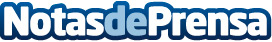 La madera, un elemento para decorar una casa naturalUno de los elementos decorativos con más uso actualmente es la madera ya que tiene una infinidad de usos que hacen que el hogar tenga un toque distintivo Datos de contacto:Nota de prensa publicada en: https://www.notasdeprensa.es/la-madera-un-elemento-para-decorar-una-casa Categorias: Interiorismo Moda Emprendedores Restauración http://www.notasdeprensa.es